Задание на время карантина с 13.04.20 по 30.04.2020Отправляя письмо в ТЕМЕ пишем: 8 кл «А или Б», предмет, свои фамилия и имя!Эл.почта учителя 6-7  апреля13-14 апреля20-21 апреля27-28 апреляЧерчениеtat30073007@yandex.ruили в Контакте – https://vk.com/id94926722 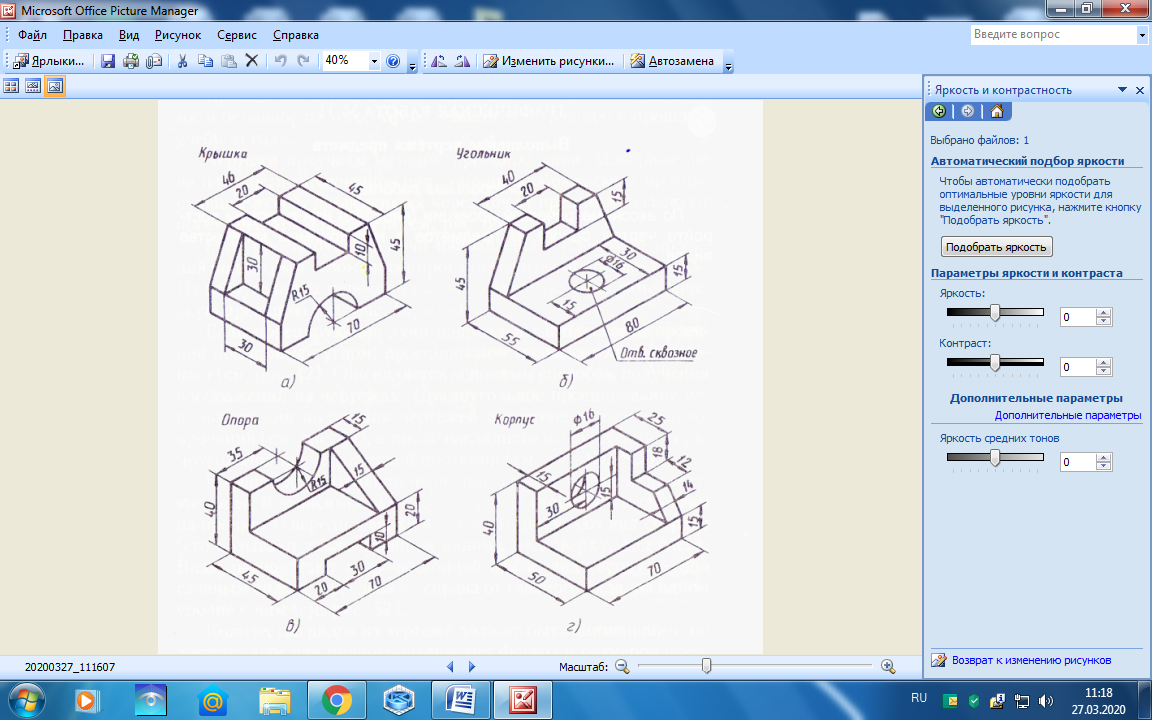 Построить три вида детали в масштабе 1:1, нанести размеры. Iвариант – выполняет чертежи к деталям - а, в.     II вариант выполняет чертежи к деталям –б,г. Чертежи выполнить в тетради по черчению.Выполнить технический рисунок детали, нанести штриховку для передачи объёма. Образец работы: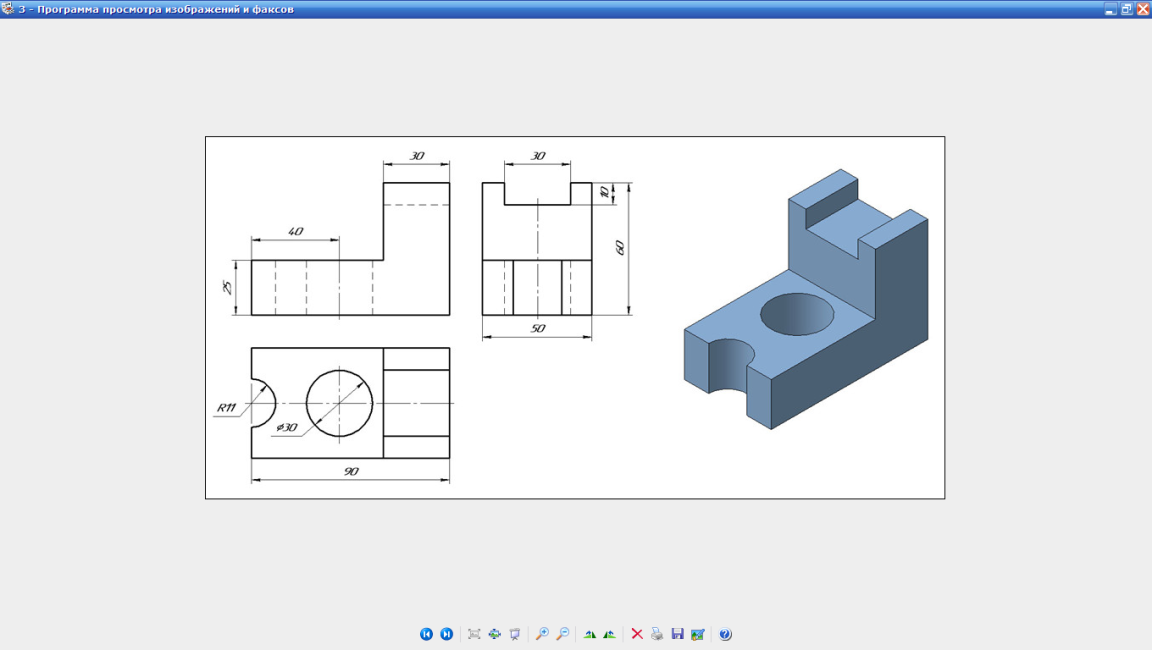 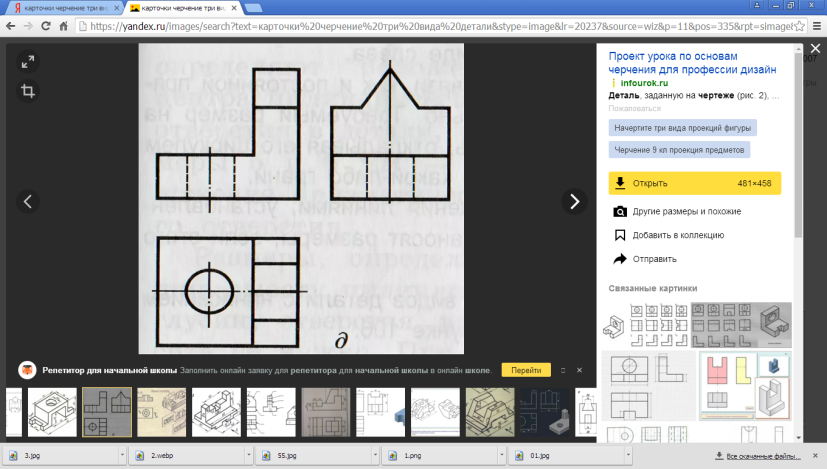 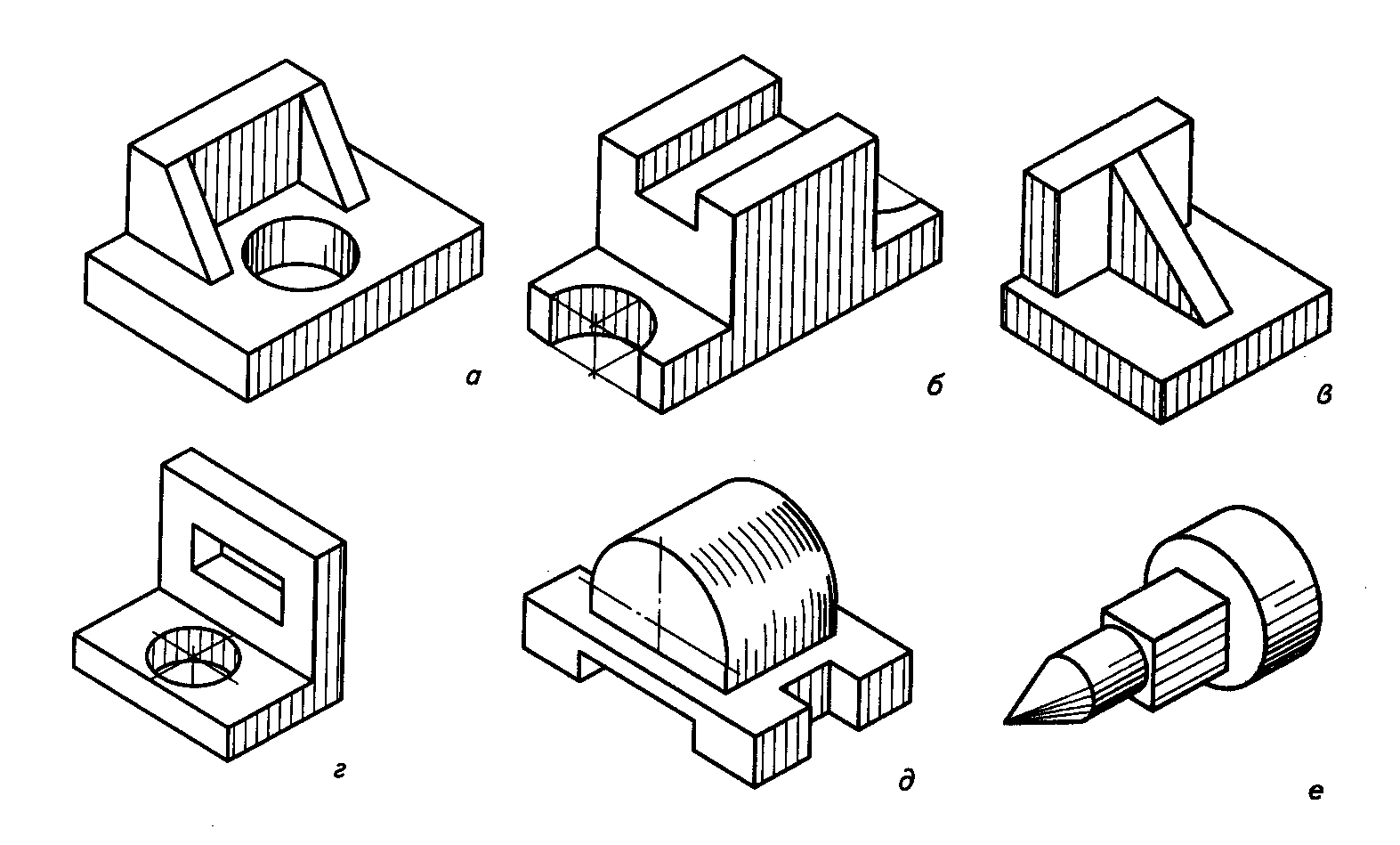 Построить  три вида детали в масштабе 1:1, нанести размеры. Iвариант – выполняет чертежи к деталям - 7,9.     II вариант выполняет чертежи к деталям –8,10. Чертежи выполнить в тетради по черчению.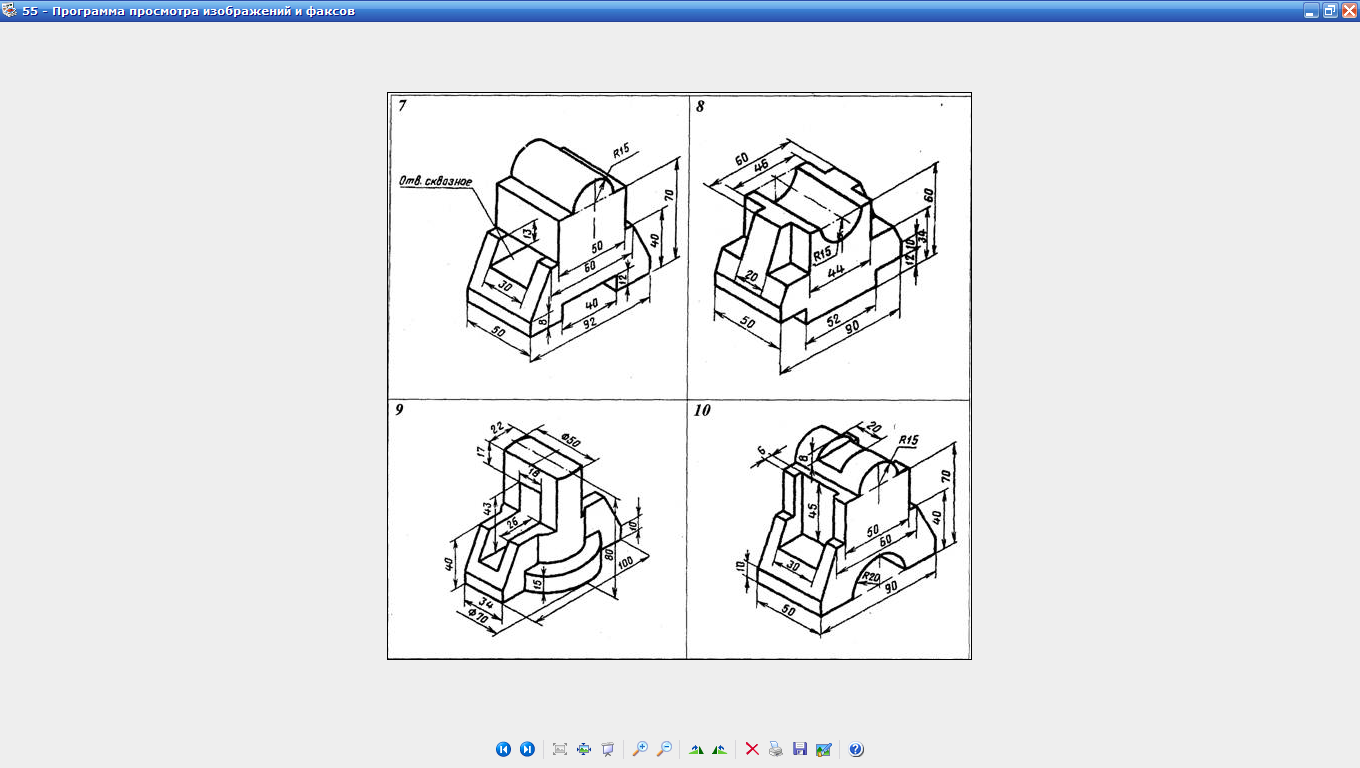 Построить  три вида детали в масштабе 1:1, нанести размеры. Iвариант – выполняет чертежи к деталям - 7,9.     II вариант выполняет чертежи к деталям –8,10. Чертежи выполнить в тетради по черчению.ПредметЭлектронная почта учителяНомер урокаАпрельАпрельАпрельАпрельПредметЭлектронная почта учителяНомер урока6-1013-1720-2427-30Русский язык8А - Olg11655927@yandex.ru8Б - tanyairjkf@yandex.ru1Тема: ОбращениеП.55, упр342-устно,343,344-письменноТема: Вводные конструкцииП.59,упр 361-устно,363-письменноТема: Вводные конструкцииП.63,упр 385-устно,387-письменноРусский язык8А - Olg11655927@yandex.ru8Б - tanyairjkf@yandex.ru2Тема: ОбращениеП.56, упр 346-письменноТема: Вводные конструкцииП.60,упр 364,365,366-устно,369-письменноТема: МеждометиеП.64,упр.394,395,396-устно,397,398-письменноРусский язык8А - Olg11655927@yandex.ru8Б - tanyairjkf@yandex.ru3Тема: ОбращениеП.57, упр348 - письменноП.58, упр.349,350-устно,Упр.-352,355-письменноТема: Вводные конструкцииП.61,упр 372,373-письменноПовторение темыП.55-64,ответить на контрольные вопросы письменноЛитература8А - Olg11655927@yandex.ru8Б - tanyairjkf@yandex.ru1М.Горький  Макар ЧудраЧитать, ответить на вопросы после текстаА.И.КупринГамбринусНаписать  письменный практикум, стр 418А.де Сент-Экзюпери Маленький принц. Прочитать или посмотреть мультфильмЛитература8А - Olg11655927@yandex.ru8Б - tanyairjkf@yandex.ru2А.И.КупринГамбринусЧитать, ответить навопросыН.С.Гумилев.Чтение произведения Золотой рыцарь. Написать  отзыв о произведении.А.де Сент-Экзюпери Маленький принц.Написать сочинение.Зорко только сердце!Биологияmpozdnysheva@yandex.ruЗадание тоже самоеАлгебраksi0h9i@mail.ru1 §20№660, №663На сайте решу ОГЭ  решить два вариантаПовторение:№745;ВПР на фоксфордеАлгебраksi0h9i@mail.ru2 №664,№626, №628§22 Выписать формулу№753 (1-5)§23 выписать главное№ 775, №777 (1 столбик)Алгебраksi0h9i@mail.ru3§21№722§21 читатьСмотреть видеоурок№ 708№755 № 778 (1-4);№ 779, №787 (1-3)Геометрияksi0h9i@mail.ru1 §82, 83, 84, 85Читать, сделать рисунок и преобразовать его с помощью симметрии относительно точки и прямой§91, 92 Выписать главноеЗадачи. Пункт 91 №1§95, 96 Выписать главноеГеометрияksi0h9i@mail.ru2§86 , 87 сделать рисунок и преобразовать его с помощью поворота и параллельного переноса§93,94Выписать главноеПункт 93. №4; Пункт 94 №8§ 97, 98, 99Выписать главноеЭлектронная почта учителяНомер урокаАпрельАпрельАпрельАпрельЭлектронная почта учителяНомер урока6-1013-1720-2427-30Географияgamolya.galina@yandex.ruП.44-45, читать и отвечать на вопросы письменно.П.46-47 читать и отвечать на вопросы письменно.П.48-49 читать и отвечать на вопросы письменно.П.50-51 читать и отвечать на вопросы письменно.Историяshilcovash12@yandex.ru1П.11 стр.99 вопросыП.13  вопросы 1-5 стр.120П.15 вопросы 1-6 стр.138Историяshilcovash12@yandex.ru2П.12  вопросы 1,2, 4, 6,7 стр.108П.14 вопросы 1-4 стр.129П.16 вопросы 1-5 стр.146Обществознаниеshilcovash12@yandex.ru1П.23 «В классе и дома» вопросы 1-4 стр.200-201П.24 «Проверь себя» вопросы 1-5 стр.207Химияaksentev2000@bk.ru2П 41, написать определения и типичные реакции для кислотных и основных оксидов, упр 1,3.ВПР по химии 8 класс (№ варианта вопрос и развернутый ответ.п 28 Химические уравнения - читать, выписать все определения,  упр 2, 3, 4 (письменно) с 166-167п 30 Реакции разложения - читать, выписать все определения, упр 1, 3, 4, 6 (письменно) с 177-178п 31 Реакции соединения - читать, выписать все определения, упр 2, 4, 5, 6, 8 (письменно) с 182ОБЖaksentev2000@bk.ru1Ответить письменно на вопросы 1, 2, 3 о действиях населения при угрозе выброса радиоактивных веществ. (задание было на прошлой неделе).Можно воспользоваться информацией в учебнике ОБЖ 8 класс Фролов, Литвинов с 187-191 или любым другим источником.Сообщение или презентация "Радиация в нашей жизни" (от 6 до 10 примеров с пояснениями)Любой  источник информации.Ответить письменно на вопросы: 1 Как измеряют радиоактивность местности? (указать величины. их обозначения  и единицы измерения не только в системе СИ)Учебник ОБЖ 8 класс Фролов, Литвинов с 90-94 или любой другой источник.Ответить письменно на вопросы:1 Что такое лучевая болезнь? Признаки поражения человека в зависимости от дозы, способы лечения.2 Как защититься от радиации? (развернутый ответ)Учебник ОБЖ 8 класс Фролов, Литвинов с 90-48 или любой другой источник.Электронная почта учителяНомер урокаАпрельАпрельАпрельАпрельЭлектронная почта учителяНомер урока6-1013-1720-2427-30Физкультураalexey.krutyak@mail.ruКрутяков А.Ю.См. задания в отдельном файлеСм. задания в отдельном файлеСм. задания в отдельном файлеФизкультураalexey.krutyak@mail.ruКрутяков А.Ю.АнглийскийСдать после карантинаПонедельникСтр. 162, упр. 1Стр. 166, упр. 6Стр. 175АнглийскийСдать после карантинаСредаСтр. 163, упр. 3Стр. 167, упр. 1Стр. 176АнглийскийСдать после карантинапятницаСтр. 165, упр. 4Стр. 173, упр. 1, 2Стр. 181, 182Физикаeremenko-nat@mail.ru2§ 57§ 58№ 1225§ 59§ 60№ 1233, 1238§ 61№ 1248§ 62§ 63№ 1273, 1287 - 1290Музыкаhttps://vk.com/bondarria1Рок-опера «Юнона и Авось». Ответить на вопросы 1 композитор. 2 поэт. 3 Кем или чем являются Юнона и Авось. 4. Как зовут главных героев. 5. Напишите названия музыкальных композиций, которые вам наиболее понравились в рок-опере «Юнона и Авось»Задание для тех, кто не участвовал в онлайн-уроке 10 апреля: составить кроссворд по теме рок-оперы «Юнона и Авось» (не менее 12 слов). Пример кроссворда https://music-education.ru/esli-zadali-na-dom-krossvord-po-muzyke/Симфония № 7 «Ленинградская» Д.Шостаковича. Прослушать. Онлайн-урок в беседе класса ВКонтакте 24 апреляНемецкийk.tatjana2014@yandex.ruСтр. 158 упр. 6dнайти эквиваленты к выражениям.Стр. 159 упр. 7 переводСтр. 140 упр. 9, 10 перевод. Рейн (2 текста)Стр. 167 упр. 1, 2 переводТехнология (девочки)volkovaov2006@yandex.ru1Найти в интернете информацию о современных профессиях. Оформить на листе А-4 или презентацию. Отправить на мой адрес эл. почты: volkovaov2006@yandex.ruИзучить материал по теме: Роль темперамента и характера в профессиональном самоопределении.Ответить на вопросы.Проект - презентация «Мой профессиональный выбор». Отправить адрес эл. почты.Тест по теме: «Профессиональное самоопределение». Электронная почта учителяНомер урока/деньАпрельАпрельАпрельАпрельЭлектронная почта учителяНомер урока/день6-1013-1720-2427-30Технология (мальчики)veda-bes@yandex.ruСм. ниже этой таблицыСоздать реферат из 5 страниц на тему «Принцип автоматического исполнения программ в ЭВМ (электронных вычислительных машинах)». Обязательно учесть: 1страница-титульный лист, 2 страница –автосодержание (гиперссылки), 5 страница – информационные источники. На раскрытие темы 2 страницы.Создать реферат из 5-7 страниц на тему «Великая Отечественная война в моей семье». Обязательно учесть: 1страница-титульный лист, 2 страница – содержание, 5 страница – информационные источники. На раскрытие темы 2-4 страницы.Создать открытку в текстовом редакторе на тему «И помнит мир спасённый вами…».Информатикаveda-bes@yandex.ru1) Конспект параграфа №6 (Числа и системы счисления): - освоить перевод чисел из одной позиционной системы счисления в другую. - освоить запись чисел в Римской системе счисления.2) Письменно в тетради выполнить задания после параграфа: №6, №7, №8, №10.См. ниже этой таблицыСм. ниже этой таблицыСм. ниже этой таблицыИнформатикаveda-bes@yandex.ru6-10 апреля1) Конспект параграфа №6 (Числа и системы счисления): - освоить перевод чисел из одной позиционной системы счисления в другую. - освоить запись чисел в Римской системе счисления.2) Письменно в тетради выполнить задания после параграфа: №6, №7, №8, №10.13-17 апреля1) Переведите число 61 из десятичной в ДВОИЧНУЮ2) Переведите число 922 из десятичной в ДВОИЧНУЮ3) Переведите число 1001100 из ДВОИЧНОЙ в десятичную4) Переведите число 65 из десятичной в ВОСЬМЕРИЧНУЮ5) Переведите число 456 из десятичной в ШЕСТНАДЦАТЕРИЧНУЮ6) Изучить двоичную арифметику (параграф 6) – сложение и вычитание двоичных чисел на основе двух видеоуроков.1 урок:https://yandex.ru/video/preview/?filmId=9356466713333226892&text=%D0%B2%D0%B8%D0%B4%D0%B5%D0%BE%D1%83%D1%80%D0%BE%D0%BA%20%D1%81%D0%BB%D0%BE%D0%B6%D0%B5%D0%BD%D0%B8%D0%B5%20%D0%B4%D0%B2%D0%BE%D0%B8%D1%87%D0%BD%D1%8B%D1%85%20%D1%87%D0%B8%D1%81%D0%B5%D0%BB&path=wizard&parent-reqid=1586662694131090-731237608570374684000324-production-app-host-sas-web-yp-102&redircnt=1586662949.12 урокhttps://yandex.ru/video/preview/?filmId=13099508830551260629&text=%D0%B2%D0%B8%D0%B4%D0%B5%D0%BE%D1%83%D1%80%D0%BE%D0%BA+%D1%81%D0%BB%D0%BE%D0%B6%D0%B5%D0%BD%D0%B8%D0%B5+%D0%B4%D0%B2%D0%BE%D0%B8%D1%87%D0%BD%D1%8B%D1%85+%D1%87%D0%B8%D1%81%D0%B5%D0%BB&path=wizard&parent-reqid=1586662694131090-731237608570374684000324-production-app-host-sas-web-yp-102&redircnt=1586663166.1Записать в тетрадь таблицу сложения и вычитания двоичных чисел, примеры решения заданий из видеоуроков. Придумать и записать 2 примера на сложение и вычитание двоичных чисел. Решить их.20-24 апреля1.Выполнить сложение двоичных чисел:1111112+ 10012=11001112+ 11012=1001112+ 1110002=2. Выполнить вычитание двоичных чисел:1100112- 10112=11001112- 11012=1100112- 110102=3. Переведите число 65 из ВОСЬМЕРИЧНОЙ в десятичную4.Переведите число 2АF из ШЕСТНАДЦАТЕРИЧНОЙ в десятичную5. Изучить двоичную арифметику (параграф 6) – умножение двоичных чисел на основе видеоурока.https://yandex.ru/video/search?text=%D0%B2%D0%B8%D0%B4%D0%B5%D0%BE%D1%83%D1%80%D0%BE%D0%BA+%D1%83%D0%BC%D0%BD%D0%BE%D0%B6%D0%B5%D0%BD%D0%B8%D0%B5+%D0%B8+%D0%B4%D0%B5%D0%BB%D0%B5%D0%BD%D0%B8%D0%B5+%D0%B4%D0%B2%D0%BE%D0%B8%D1%87%D0%BD%D1%8B%D1%85+%D1%87%D0%B8%D1%81%D0%B5%D0%BBПридумать и записать 2 примера на умножение двоичных чисел. Выполнить умножение.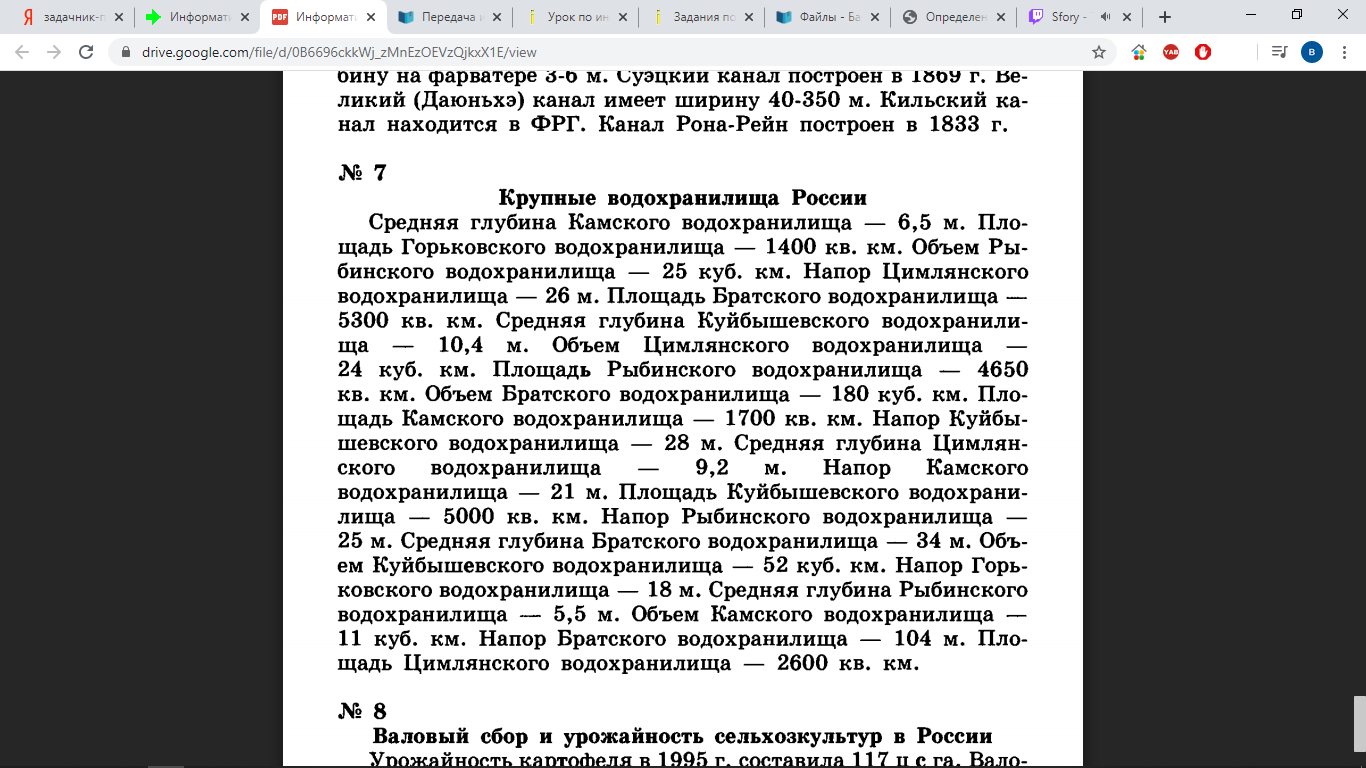 6.Решить задачу: Скорость передачи данных через ADSL-соединение равна 1 024 000 бит/c. Передача файла через данное соединение заняла 5 секунд. Определите размер файла в Кбайт.27-30 апреля   Смоделировать таблицу в тетради и любом текстовом редакторе. Выслать фото того и другого.2.Решить примеры:101101112+ 110110112=1100100112- 10111102=110112  х 10112=1011012: 11112=Технология (мальчики) veda-bes@yandex.ru6-10 апреляНаписать для РОБОТА алгоритм для следующих рисунков: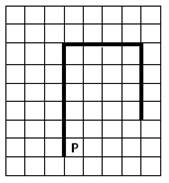 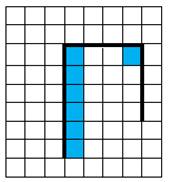 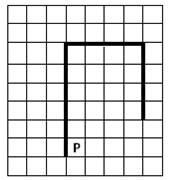 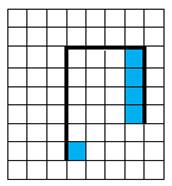 Длина сторон произвольная.